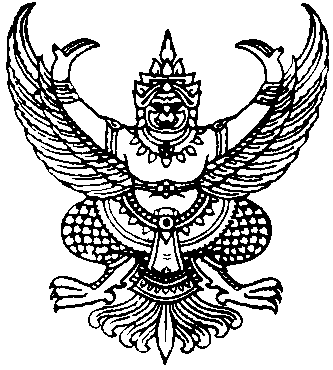 ประกาศองค์การบริหารส่วนตำบลฉวางเรื่อง   การลดระยะเวลาการปฏิบัติราชการเพื่อประชาชนในการสนับสนุนน้ำอุปโภคบริโภค**********************************		เพื่อให้การอำนวยความสะดวกและการตอบสนองความต้องการของประชาชน เป็นไปอย่างรวดเร็วและถูกต้องสอดคล้องกับพระราชกฤษฎีกาว่าด้วยหลักเกณฑ์และวิธีการบริหารกิจการบ้านเมืองที่ดี พ.ศ.  2546 องค์การบริหารส่วนตำบลฉวาง จึงได้ลดระยะเวลาการปฏิบัติราชการเพื่อประชาชนในการสนับสนุนน้ำอุปโภคบริโภคจากเดิม 3 ชั่วโมงต่อราย เป็น 2.30 ชั่วโมงต่อรายจึงประกาศมาให้ทราบโดยทั่วกันประกาศ  ณ  วันที่  5  เดือน  มกราคม   พ.ศ. 2553                                                        บุญธรรม  รุ่งเรือง                               ( นายบุญธรรม  รุ่งเรือง )นายกองค์การบริหารส่วนตำบลฉวาง